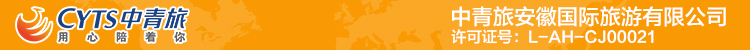 高品北海涠洲双飞5日游行程单北海银滩-涠洲岛-火山地质公园行程安排费用说明其他说明产品编号GLJQ20200059出发地合肥市目的地北海市行程天数5去程交通飞机返程交通飞机参考航班1国航：天天飞     合肥-北海 CA4299  08:55-11:45    北海-合肥 CA4300  12：55-15:101国航：天天飞     合肥-北海 CA4299  08:55-11:45    北海-合肥 CA4300  12：55-15:101国航：天天飞     合肥-北海 CA4299  08:55-11:45    北海-合肥 CA4300  12：55-15:101国航：天天飞     合肥-北海 CA4299  08:55-11:45    北海-合肥 CA4300  12：55-15:101国航：天天飞     合肥-北海 CA4299  08:55-11:45    北海-合肥 CA4300  12：55-15:10产品亮点北海涠洲岛精华景点  北海机场接站即走零等待，节省您的宝贵时间；酒店免押金入住，生日惊喜蛋糕，夫妻免费升级大床房，来自长寿之乡的巴马丽琅矿泉水，呵护您的旅行需求。北海涠洲岛精华景点  北海机场接站即走零等待，节省您的宝贵时间；酒店免押金入住，生日惊喜蛋糕，夫妻免费升级大床房，来自长寿之乡的巴马丽琅矿泉水，呵护您的旅行需求。北海涠洲岛精华景点  北海机场接站即走零等待，节省您的宝贵时间；酒店免押金入住，生日惊喜蛋糕，夫妻免费升级大床房，来自长寿之乡的巴马丽琅矿泉水，呵护您的旅行需求。北海涠洲岛精华景点  北海机场接站即走零等待，节省您的宝贵时间；酒店免押金入住，生日惊喜蛋糕，夫妻免费升级大床房，来自长寿之乡的巴马丽琅矿泉水，呵护您的旅行需求。北海涠洲岛精华景点  北海机场接站即走零等待，节省您的宝贵时间；酒店免押金入住，生日惊喜蛋糕，夫妻免费升级大床房，来自长寿之乡的巴马丽琅矿泉水，呵护您的旅行需求。产品介绍1：游览“中国最美海岛”【涠洲岛】深度游，充足时间游玩，满足您的网红海岛梦！1：游览“中国最美海岛”【涠洲岛】深度游，充足时间游玩，满足您的网红海岛梦！1：游览“中国最美海岛”【涠洲岛】深度游，充足时间游玩，满足您的网红海岛梦！1：游览“中国最美海岛”【涠洲岛】深度游，充足时间游玩，满足您的网红海岛梦！1：游览“中国最美海岛”【涠洲岛】深度游，充足时间游玩，满足您的网红海岛梦！D1D1行程详情合肥飞北海乘航班（具体航班时间以我社出票时间为准）：直飞北海福成机场，抵达后接站员或司机举写有客人名字的接机牌在出口处等您集合。用餐早餐：X     午餐：X     晚餐：X   住宿北海D2D2行程详情北海-涠洲岛早餐后 ，游览标志性建筑【南珠魂】城雕，以水池、珠贝、人作素材，表达大海、珍珠、劳动者的主题。三面一体的珍珠贝高15米，竖立于水池中央，贝壳向三面张开，当中镶嵌着的那颗珍珠直径为1.4米的不锈钢珠，象征着北海人的老者、青年、少女三尊高3.5米大铜像，围绕着三面巨大的珠贝。 用餐早餐：√     午餐：√     晚餐：X   住宿涠洲岛D3D3行程详情涠洲岛一日游早餐后，可步行至海边（约3至4分钟）观赏海岛日出。后开始您的环岛之旅；用餐早餐：√     午餐：简餐     晚餐：X   住宿涠洲岛D4D4行程详情涠洲岛-北海清晨您也可自行前往海滩观日出（根据天气情况，约6点左右），然后可自由活动或于涠洲岛海滩享受海岛清新空气，或自由漫步滴水丹屏或海滩拾捡贝壳（正餐自理）根据返程船票时间，乘车自行前往西角码头（车程约30分钟）乘船返北海（距离约24海里，航行时间：约80分钟）抵达北海，工作人员接送酒店入住。用餐早餐：√     午餐：X     晚餐：X   住宿北海D5D5行程详情北海飞合肥早餐后  师傅根据航班时间 车送北海机场  后回温馨的家！用餐早餐：√     午餐：X     晚餐：X   住宿无费用包含1、交通：当地空调旅游车（保证1人1正座，自由活动期间不提供用车）；1、交通：当地空调旅游车（保证1人1正座，自由活动期间不提供用车）；1、交通：当地空调旅游车（保证1人1正座，自由活动期间不提供用车）；费用不包含1、行程内所含景点首道门票外的二次消费，景区内小交通费，码头至停车场之间小交通费1、行程内所含景点首道门票外的二次消费，景区内小交通费，码头至停车场之间小交通费1、行程内所含景点首道门票外的二次消费，景区内小交通费，码头至停车场之间小交通费预订须知停航处理方案	因北海为属亚热带海洋性季风气候特殊性—暑期7月8月为台风多发季节（8月多有航道堵塞情况），如游客在游览期间遇温馨提示1、出行前请携带身份证或其它有效身份证件，您的贵重物品和现金请寄存于酒店前台代保管，如随身携带请随时看管好；出入房间随手锁上房门，睡前检查门窗是否关好。退改规则以旅游合同约定为准，如按约定比例扣除的必要的费用低于实际发生的费用，旅游者按照实际发生的费用支付。保险信息《中国公民国内旅游文明行为公约》